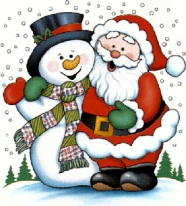 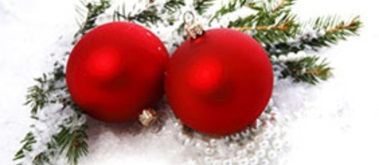      
  DEŽURSTVO ZA PROSINAC šk. god. 2016./2017.        TJEDAN     TJEDAN     TJEDAN     TJEDAN     TJEDAN     TJEDAN     TJEDAN     TJEDAN     TJEDAN     TJEDAN     TJEDAN     TJEDAN     TJEDAN     TJEDAN     TJEDAN     PONEDJELJAKPONEDJELJAKPONEDJELJAKPONEDJELJAKUTORAKUTORAKUTORAKUTORAKSRIJEDASRIJEDAČETVRTAKČETVRTAKPETAKPETAK   DO 10,0028.11.28.11.29.11.30.11.1. 12.Vodopija Lj.
Štefulinac D.2. 12.Anžlovar T.
Barto Z.  OD 10,0028.11.28.11.29.11.30.11.1. 12.Matoušek Ž. J.
Puharić F.2. 12.Sukalac M.
Res A.TJEDANTJEDANTJEDANTJEDANTJEDANTJEDANTJEDANTJEDANTJEDANTJEDANTJEDANTJEDANTJEDANTJEDANTJEDAN   DO 10,005. 12.5. 12.Smoljanec Ch.
Gloc K.Smoljanec Ch.
Gloc K.6. 12.Ontl Horvat I.
Marijan A.Ontl Horvat I.
Marijan A.Ontl Horvat I.
Marijan A.7. 12.Pralas L.
Nakani A.8. 12.Marijan H.
Kalenski D.9. 12.Vidović Z
Galunić A.  OD 10,005. 12.5. 12.Novak M.
Horvat D.Novak M.
Horvat D.6. 12.Štefulinac D.
Štefulinac Z.Štefulinac D.
Štefulinac Z.Štefulinac D.
Štefulinac Z.7. 12.Vodopija Lj.
Čičak M.8. 12.Nejedli M.
Brdar B.9. 12.Res A.
Sukalac M.TJEDANTJEDANTJEDANTJEDANTJEDANTJEDANTJEDANTJEDANTJEDANTJEDANTJEDANTJEDANTJEDANTJEDANTJEDAN  Do 10,0012.12.12.12.12.12.Brdar B.
Štefulinac Z.13.12.Čičak M.
Anžlovar T.14.12.14.12.14.12.Matoušek Ž.J
Vodopija Lj.15. 12.Smoljanec Ch.
Štefulinac D.16.12.Nejedli M.
Vidović Z. Od 10,0012.12.12.12.12.12.Galunić A.
Marijan A.13.12.Sukalac M.
Kalenski D.14.12.14.12.14.12.Novak M.
Puharić F.15. 12.Pralas L.
Marijan H.16.12.Nakani A.
Gloc K.TJEDANTJEDANTJEDANTJEDANTJEDANTJEDANTJEDANTJEDANTJEDANTJEDANTJEDANTJEDANTJEDANTJEDANTJEDAN   DO 10,00   DO 10,0019.12.19.12.Čičak M.
Marijan H.20.12.Vodopija Lj.
Štefulinac Z.Vodopija Lj.
Štefulinac Z.21.12.21.12.Nakani A.
Galunić A.22. 12.Smoljanec Ch.
Štefulinac D.13.12.Nejedli M.
Anžlovar T.  OD 10,00  OD 10,0019.12.19.12.Horvat D.
Brdar B.20.12.Ontl Horvat I.
Pralas L.Ontl Horvat I.
Pralas L.21.12.21.12.Gloc K.
Novak M.22. 12.Puharić F.Kalenski D.13.12.Nejedli M.
Anžlovar T.